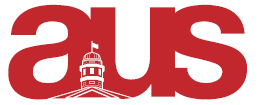 Report of the VP External, AUS Council September 23, 2015Committee Report:Arts Community Engagement: Unfortunately, one of the original Community Engagement Commissioners resigned after our first meeting together due to personal circumstances.  She has been replaced by Kia Kouyoumijan, who with Amanda Auciello should be an interesting combination for ACE, in that Amanda has a lot of experience with the committee and that Kia has a background in alternative approaches of engagement, such as art and art therapy.  ACE had its first official meeting on Monday.  Projects that are already in the works is a coffeehouse on October 16th at ECOLE, which will be a part of Mental Health Awareness Week, and a scavenger hunt around campus in conjunction with Beyond Me. I have been trying to coordinate a social justice comedy night as a part of ACE to take place in November.  So far I have been in communication with a few different standup acts… but this plan is very much so still in the works. Sponsorship Committee: This week, we have signed off on a contract with The Princeton Review, as well as begun the process of negotiations with Kaplan, Gradesavers, and APlus Tutorials.Grad Fair: Grad Fair has thus far accumulated about $13,000 in revenue.  We are still waiting on payments of about 20 schools.  I am meeting with CaPS tomorrow to go over the logistics of planning, but I hope that the creation of a career coordination committee can aid with the planning. We also successfully set up our pay pal option for schools to pay for their attendance on the website, which is very exciting!SSMU: Last weekend was the SSMU retreat, immediately followed by the first SSMU council session of the year.  Most of the council focused on internal logistics of SSMU itself, such as committee allocations and adopting procedural measures for the year.  We did hear updates from the SSMU executives about what they accomplished over the summer, and some of the projects coming up for the new year.  I am excited to sit on the QPIRG board as a SSMU rep (as long as I am confirmed) as well as the Community Engagement Committee under the VP External Portfolio. I am excited to pair these two committees with the community engagement mandate under my own portfolio, to provide Arts students with more expansive opportunities across campus. Jacob and I will be sitting on MASEC next week, which is the McGill Alumni-Student Engagement Council.  In the past, the AUS has hosted student-alumni mixers, which I would like to resurrect.  I am hoping that this committee will provide valuable insight on how these events were successful in the past and what can be differently to generate enthusiasm for them in the future. Respectfully Submitted,Becky GoldbergVP External 